Тема Недели №35 В деревне и на даче(с 18.05.2020 – 22.05.2020г).Цель: Обогащать  представления детей о жизни за городом, на даче или в деревне.Утренняя гимнастикаhttp://dou8.edu-nv.ru/svedeniya-ob-obrazovatelnoj-organizatsii/938-dokumenty/6328-stranichka-instruktora-po-sportuОД: Конструирование                                                                                                                                                                                                    Тема: «Катя едет к бабушке в деревню. Цель: Закрепить умение детей строить во взаимодействие со взрослым конструкции: поезд, скамеечка, остановка; учить обыгрывать их, воспроизводить в обыгрывании свой личный опыт.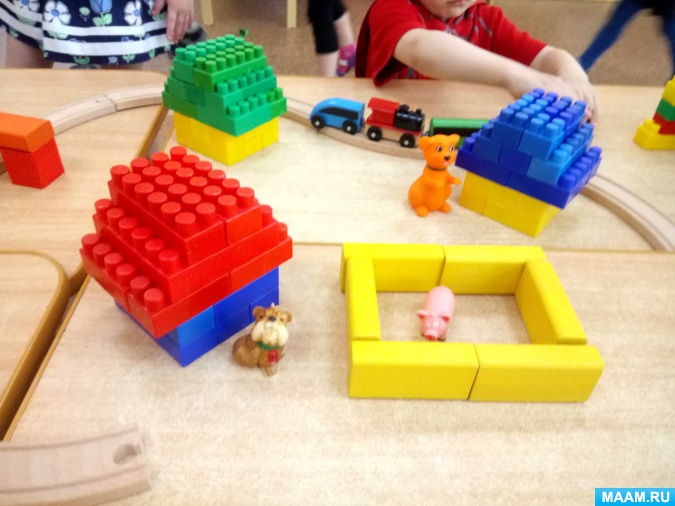 ОД: Музыкальное развитиеhttp://dou8.edu-nv.ru/svedeniya-ob-obrazovatelnoj-organizatsii/938-dokumenty/6329-stranichka-muzykalnogo-rukovoditelya